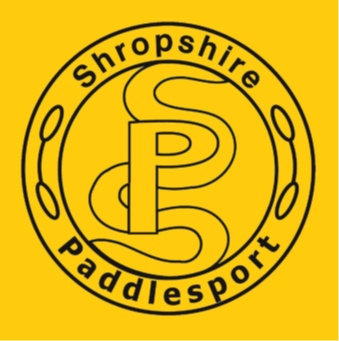 Sport England Club MarkBCU Top Community ClubAPPLICATION FOR MEMBERSHIP 2018        MEMBERSHIP CLASSIFICATION & FEES (1st May to 30th April)FAMILY MEMBER:						£90 for two adults and unlimited under 21 SINGLE PARENT FAMILY MEMBER		£65 for single parent and unlimited under 21INDIVIDUAL MEMBER:  			 	£50 for 21 and overSTUDENT MEMBER (SUMMER): 		£10 age 16 to 21PLUS (for all members) £1.00 per session attendance fee, which includes use of equipmentPlease complete ALL Boxes in BLOCK CAPITALS Completed application form to be returned to the Membership Co-ordinator (top of page)I apply to join Shropshire Paddlesport Club in the classification indicated and at the fee shown above.1. MAIN APPLICANT  (Family and affiliate applicants to complete next page(s))Upon acceptance of membership of Shropshire Paddlesport ClubI agree to act in accordance with the constitution and at all times in such a manner as to preserve the goodwill of others toward the sport of canoeing.I understand that “Canoeing and Kayaking are ‘Assumed Risk’ – ‘Water Contact Sports’”I take part in the Club’s activities at my own risk.I will contribute towards the organization of, or activities of, the ClubI consent to personal data as it pertains to membership and canoeing proficiency and qualifications being held on computer.I have read the following policies and agree to observe them at all times:Code of ConductChild Protection and Harassment PolicyI consent to photographic images, and images of those on whose behalf I am signing this form, being use in proper bona fide club publicity and presentations as provided for in the above policy.The Club is a Company Limited by Guarantee. Therefore, each member promises, that in the event of the Club being dissolved to contribute up to £1 towards payment of any debt or liability arising.FOR YOUTH MEMBERS (UNDER 18) A PARENT’S/GUARDIAN’S SIGNATURE IS REQUIRED BELOWPAYMENT:Please indicate payment methodCheques payable to SHROPSHIRE PADDLESPORT CLUB or			BACS TRANSFER TO: 		SHROPSHIRE PADDLESPORT CLUB		Sort Code: 40 – 35 – 32Account No: 51531468Canoeing and Kayaking are “Assumed Risk” water contact sportsThe Shed, Queen’s Head,  FAMILY MEMBERS: Please complete ALL Boxes Please ask for another form, should there be more than 5 members in totalFIRST NAME:          SURNAME:     ADDRESS:     ADDRESS:     TOWN:                                                                         COUNTY:     TOWN:                                                                         COUNTY:     D.O.B:    POSTCODE:     TEL (Home):      :      E-MAIL      E-MAIL      An e-mail address is essential if you wish to receive regular communications from the ClubAn e-mail address is essential if you wish to receive regular communications from the ClubBRITISH CANOEING MEMBERSHIP NUMBER (if applicable):      BRITISH CANOEING MEMBERSHIP NUMBER (if applicable):      RELEVANT PADDLING QUALIFICATIONS: Please list any relevant qualificationsPlease list any relevant qualificationsEMERGENCY TEL NO:EMERGENCY TEL NO:EMERGENCY CONTACT NAME:EMERGENCY CONTACT NAME:MEDICAL CONDITIONS:MEDICAL CONDITIONS:DISABILITIES:DISABILITIES:
AGE GROUP (please tick)
AGE GROUP (please tick)14 -18 19 - 25          26 - 45 46 plus OCCUPATION:      OCCUPATION:      OCCUPATION:      OCCUPATION:      OCCUPATION:      NAME of SCHOOL/UNIVERSITY etc:      NAME of SCHOOL/UNIVERSITY etc:      NAME of SCHOOL/UNIVERSITY etc:      NAME of SCHOOL/UNIVERSITY etc:      NAME of SCHOOL/UNIVERSITY etc:      2. FIRST NAME:          2. FIRST NAME:          SURNAME:     SURNAME:     SURNAME:     TEL (Home):     TEL (Home):     :     :     :     E-MAIL      E-MAIL      E-MAIL      E-MAIL      E-MAIL      E-MAIL      E-MAIL      E-MAIL      BRITISH CANOE UNION MEMBERSHIP NUMBER (if applicable):     BRITISH CANOE UNION MEMBERSHIP NUMBER (if applicable):     BRITISH CANOE UNION MEMBERSHIP NUMBER (if applicable):     BRITISH CANOE UNION MEMBERSHIP NUMBER (if applicable):     BRITISH CANOE UNION MEMBERSHIP NUMBER (if applicable):     BRITISH CANOE UNION MEMBERSHIP NUMBER (if applicable):     BRITISH CANOE UNION MEMBERSHIP NUMBER (if applicable):     BRITISH CANOE UNION MEMBERSHIP NUMBER (if applicable):     EMERGENCY TEL NO:     EMERGENCY TEL NO:     EMERGENCY TEL NO:     EMERGENCY CONTACT NAME:     EMERGENCY CONTACT NAME:     MEDICAL CONDITIONS:     MEDICAL CONDITIONS:     MEDICAL CONDITIONS:     DISABILITIES:     DISABILITIES:     DATE OF BIRTH:     DATE OF BIRTH:     DATE OF BIRTH:     AGE GROUP (please tick)AGE GROUP (please tick)13 & Under   14 to 18   19 to 25   19 to 25    26 to 45    26 to 45    26 to 45   46 plus   STATE OCCUPATION or NAME of SCHOOL/UNIVERSITY etc:     STATE OCCUPATION or NAME of SCHOOL/UNIVERSITY etc:     STATE OCCUPATION or NAME of SCHOOL/UNIVERSITY etc:     STATE OCCUPATION or NAME of SCHOOL/UNIVERSITY etc:     STATE OCCUPATION or NAME of SCHOOL/UNIVERSITY etc:     STATE OCCUPATION or NAME of SCHOOL/UNIVERSITY etc:     STATE OCCUPATION or NAME of SCHOOL/UNIVERSITY etc:     STATE OCCUPATION or NAME of SCHOOL/UNIVERSITY etc:     3. FIRST NAME:          3. FIRST NAME:          SURNAME:     SURNAME:     SURNAME:     TEL (Home):     TEL (Home):     :     :     :     E-MAIL      E-MAIL      E-MAIL      E-MAIL      E-MAIL      E-MAIL      E-MAIL      E-MAIL      BRITISH CANOE UNION MEMBERSHIP NUMBER (if applicable):     BRITISH CANOE UNION MEMBERSHIP NUMBER (if applicable):     BRITISH CANOE UNION MEMBERSHIP NUMBER (if applicable):     BRITISH CANOE UNION MEMBERSHIP NUMBER (if applicable):     BRITISH CANOE UNION MEMBERSHIP NUMBER (if applicable):     BRITISH CANOE UNION MEMBERSHIP NUMBER (if applicable):     BRITISH CANOE UNION MEMBERSHIP NUMBER (if applicable):     BRITISH CANOE UNION MEMBERSHIP NUMBER (if applicable):     EMERGENCY TEL NO:     EMERGENCY TEL NO:     EMERGENCY TEL NO:     EMERGENCY CONTACT NAME:     EMERGENCY CONTACT NAME:     MEDICAL CONDITIONS:     MEDICAL CONDITIONS:     MEDICAL CONDITIONS:     DISABILITIES:     DISABILITIES:     DATE OF BIRTH:     DATE OF BIRTH:     DATE OF BIRTH:     AGE GROUP (please tick)AGE GROUP (please tick)13 & Under   14 to 18   19 to 25   19 to 25    26 to 45    26 to 45    26 to 45   46 plus   STATE OCCUPATION or NAME of SCHOOL/UNIVERSITY etc:     STATE OCCUPATION or NAME of SCHOOL/UNIVERSITY etc:     STATE OCCUPATION or NAME of SCHOOL/UNIVERSITY etc:     STATE OCCUPATION or NAME of SCHOOL/UNIVERSITY etc:     STATE OCCUPATION or NAME of SCHOOL/UNIVERSITY etc:     STATE OCCUPATION or NAME of SCHOOL/UNIVERSITY etc:     STATE OCCUPATION or NAME of SCHOOL/UNIVERSITY etc:     STATE OCCUPATION or NAME of SCHOOL/UNIVERSITY etc:     4. FIRST NAME:          4. FIRST NAME:          SURNAME:     SURNAME:     SURNAME:     TEL (Home):     TEL (Home):     :     :     :     E-MAIL      E-MAIL      E-MAIL      E-MAIL      E-MAIL      E-MAIL      E-MAIL      E-MAIL      BRITISH CANOE UNION MEMBERSHIP NUMBER (if applicable):     BRITISH CANOE UNION MEMBERSHIP NUMBER (if applicable):     BRITISH CANOE UNION MEMBERSHIP NUMBER (if applicable):     BRITISH CANOE UNION MEMBERSHIP NUMBER (if applicable):     BRITISH CANOE UNION MEMBERSHIP NUMBER (if applicable):     BRITISH CANOE UNION MEMBERSHIP NUMBER (if applicable):     BRITISH CANOE UNION MEMBERSHIP NUMBER (if applicable):     BRITISH CANOE UNION MEMBERSHIP NUMBER (if applicable):     EMERGENCY TEL NO:     EMERGENCY TEL NO:     EMERGENCY TEL NO:     EMERGENCY CONTACT NAME:     EMERGENCY CONTACT NAME:     MEDICAL CONDITIONS:     MEDICAL CONDITIONS:     MEDICAL CONDITIONS:     DISABILITIES:     DISABILITIES:     DATE OF BIRTH:     DATE OF BIRTH:     DATE OF BIRTH:     AGE GROUP (please tick)AGE GROUP (please tick)13 & Under   14 to 18   19 to 25   19 to 25    26 to 45    26 to 45    26 to 45   46 plus   STATE OCCUPATION or NAME of SCHOOL/UNIVERSITY etc:     STATE OCCUPATION or NAME of SCHOOL/UNIVERSITY etc:     STATE OCCUPATION or NAME of SCHOOL/UNIVERSITY etc:     STATE OCCUPATION or NAME of SCHOOL/UNIVERSITY etc:     STATE OCCUPATION or NAME of SCHOOL/UNIVERSITY etc:     STATE OCCUPATION or NAME of SCHOOL/UNIVERSITY etc:     STATE OCCUPATION or NAME of SCHOOL/UNIVERSITY etc:     STATE OCCUPATION or NAME of SCHOOL/UNIVERSITY etc:     5. FIRST NAME:          5. FIRST NAME:          SURNAME:     SURNAME:     SURNAME:     TEL (Home):     TEL (Home):     :     :     :     E-MAIL      E-MAIL      E-MAIL      E-MAIL      E-MAIL      E-MAIL      E-MAIL      E-MAIL      BRITISH CANOE UNION MEMBERSHIP NUMBER (if applicable):     BRITISH CANOE UNION MEMBERSHIP NUMBER (if applicable):     BRITISH CANOE UNION MEMBERSHIP NUMBER (if applicable):     BRITISH CANOE UNION MEMBERSHIP NUMBER (if applicable):     BRITISH CANOE UNION MEMBERSHIP NUMBER (if applicable):     BRITISH CANOE UNION MEMBERSHIP NUMBER (if applicable):     BRITISH CANOE UNION MEMBERSHIP NUMBER (if applicable):     BRITISH CANOE UNION MEMBERSHIP NUMBER (if applicable):     EMERGENCY TEL NO:     EMERGENCY TEL NO:     EMERGENCY TEL NO:     EMERGENCY CONTACT NAME:     EMERGENCY CONTACT NAME:     MEDICAL CONDITIONS:     MEDICAL CONDITIONS:     MEDICAL CONDITIONS:     DISABILITIES:     DISABILITIES:     DATE OF BIRTH:     DATE OF BIRTH:     DATE OF BIRTH:     AGE GROUP (please tick)AGE GROUP (please tick)13 & Under   14 to 18   19 to 25   19 to 25    26 to 45    26 to 45    26 to 45   46 plus   STATE OCCUPATION or NAME of SCHOOL/UNIVERSITY etc:     STATE OCCUPATION or NAME of SCHOOL/UNIVERSITY etc:     STATE OCCUPATION or NAME of SCHOOL/UNIVERSITY etc:     STATE OCCUPATION or NAME of SCHOOL/UNIVERSITY etc:     STATE OCCUPATION or NAME of SCHOOL/UNIVERSITY etc:     STATE OCCUPATION or NAME of SCHOOL/UNIVERSITY etc:     STATE OCCUPATION or NAME of SCHOOL/UNIVERSITY etc:     STATE OCCUPATION or NAME of SCHOOL/UNIVERSITY etc:     